Homework Solutions #6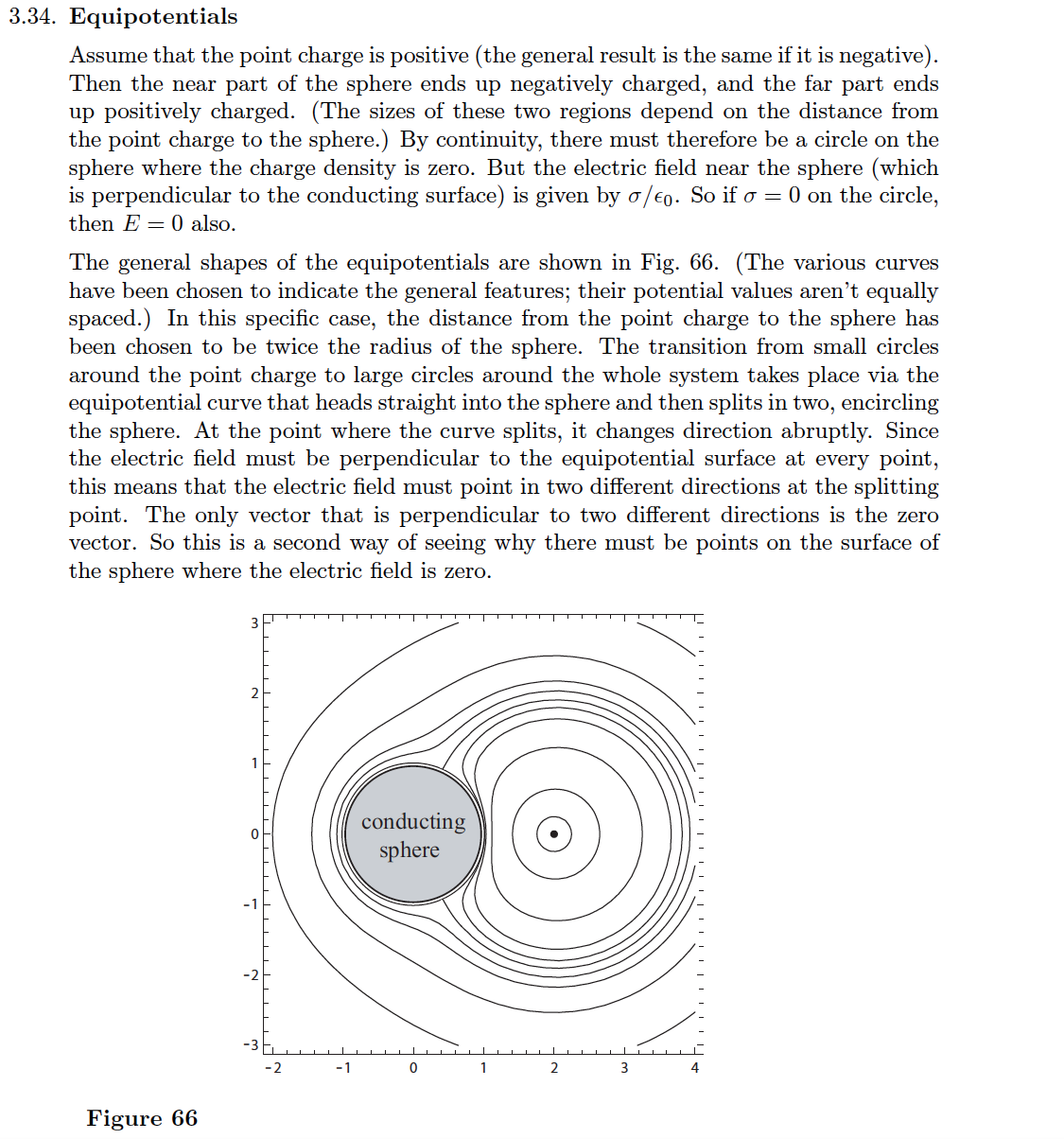 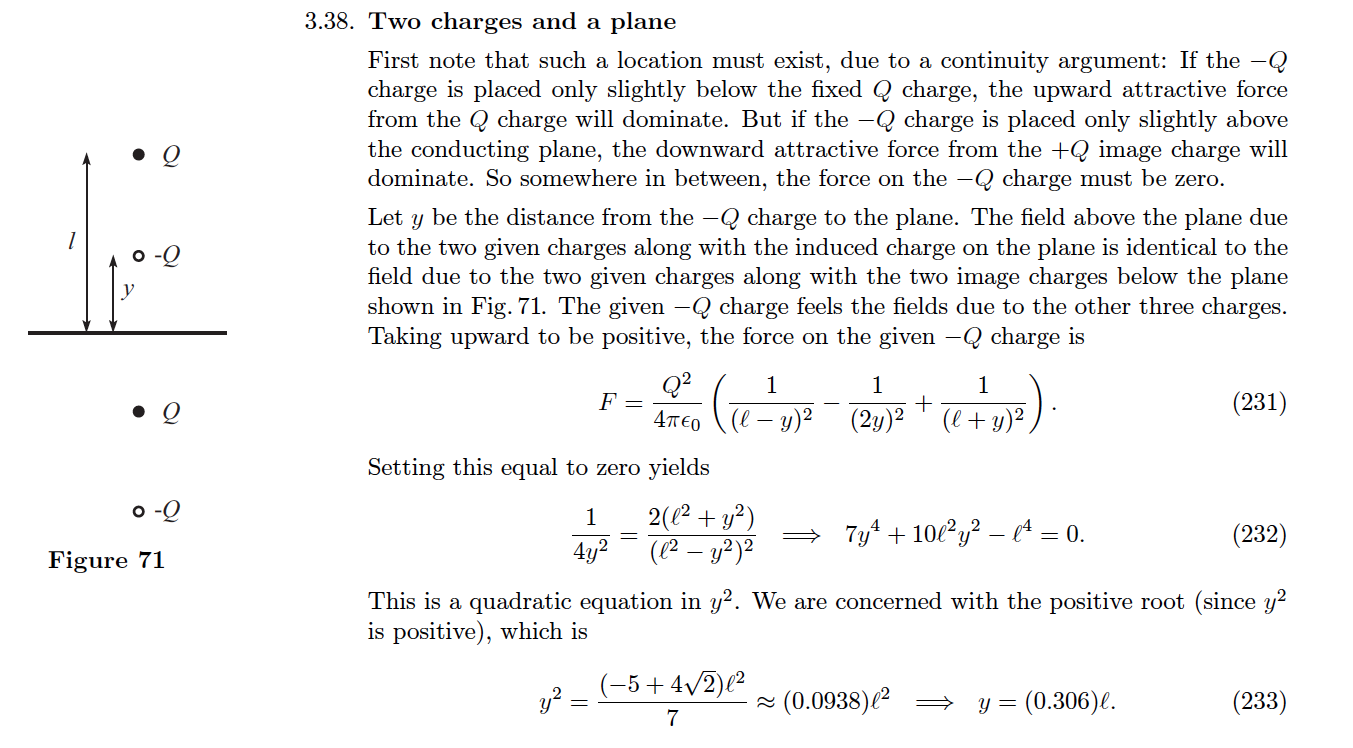 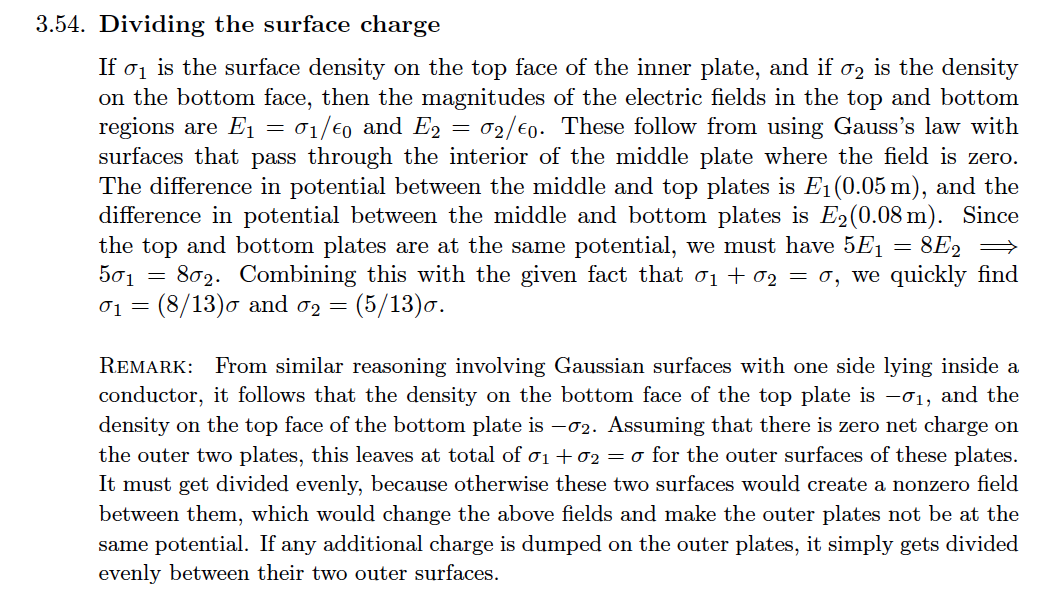 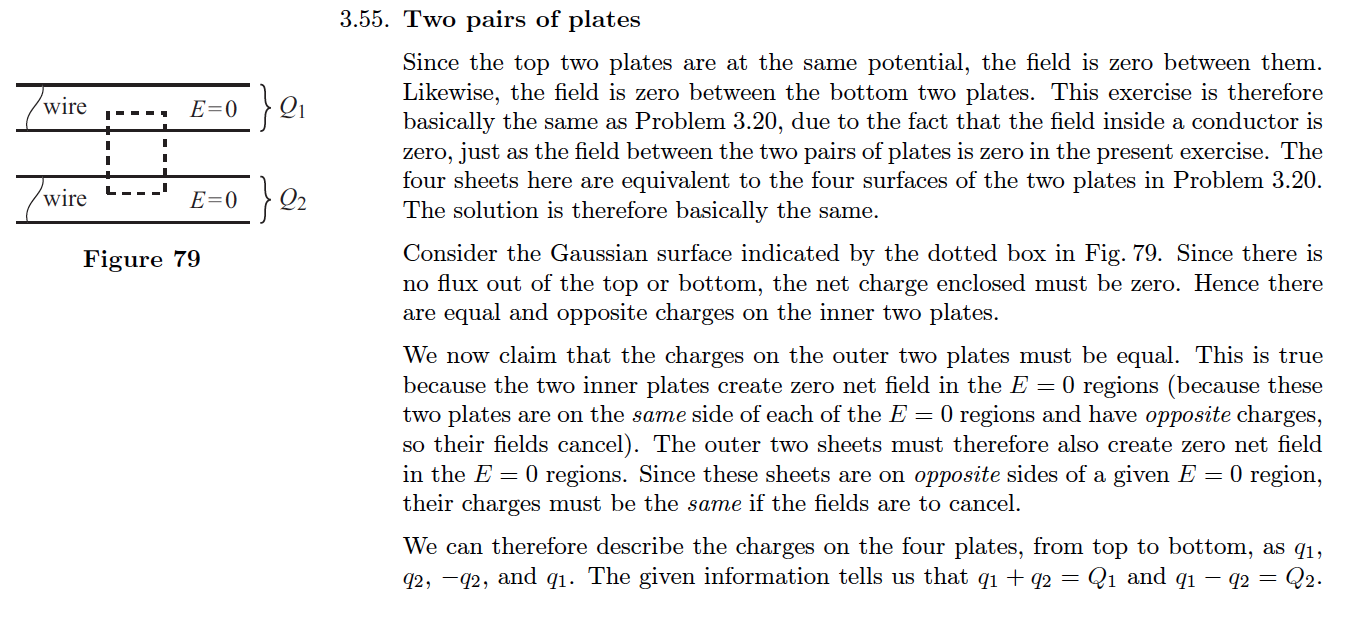 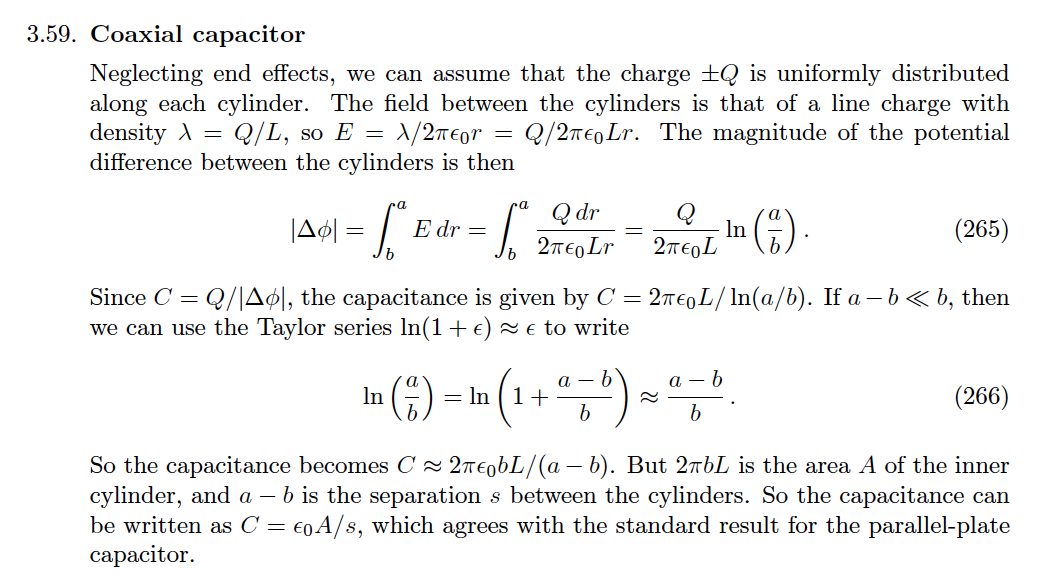 